Name:	3-Digit Subtraction with Zero 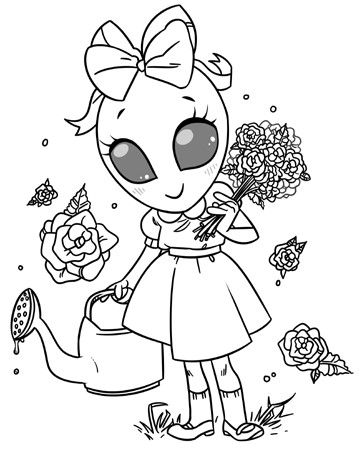 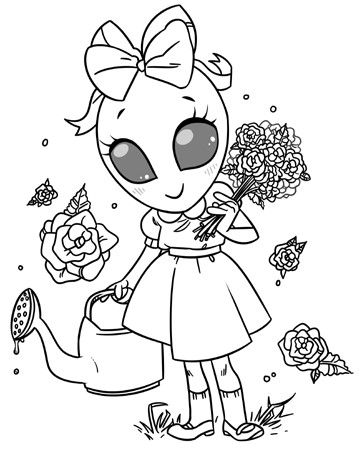 What did the alien say to the flower in the garden?	414	216	476	87	199	891	359	119	218	285	815	212	76	194	267	126	677	51